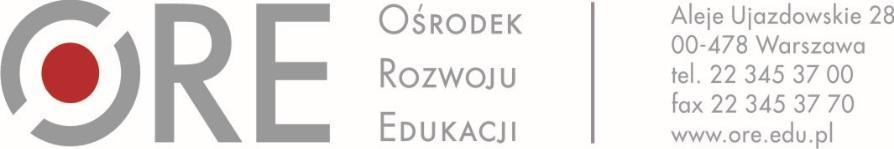 Branża:………………………………………………………………………..Imię i nazwisko:…………………………………………………………………………Adres:………………………………………………………………………….Ośrodek Rozwoju EdukacjiAleje Ujazdowskie 2800-478 WarszawaFORMULARZ SZACOWANYCH KOSZTÓWPo zapoznaniu się z zakresem zamówienia obejmującym wykonanie następujących zadań:Zadanie 1 – Wykonawca w ramach realizacji zadania 1 zobowiązany jest do weryfikacji/recenzji wersji wstępnej programów nauczania do dodatkowych  umiejętności zawodowych przygotowanej zgodnie z kryteriami oceny programów nauczania do dodatkowych umiejętności zawodowych oraz wytycznymi przekazanymi przez Zamawiającego. Następnie Wykonawca zobowiązany jest do przekazania swoich uwag/opinii do I wersji zgodnie z harmonogramem przekazanym przez Zamawiającego. Zadanie to realizowane będzie on-line na platformach wskazanych przez Zamawiającego, w tym m.in. platforma https://moodle.ore.edu.pl/ oraz z wykorzystaniem innych środków komunikacji, np. mailowo, telefonicznie. Zadanie 2 – Wykonawca w ramach realizacji zadania 2 zobowiązany jest do weryfikacji/recenzji wraz z rekomendacją dotyczącą odbioru ostatecznej wersji programów nauczania do dodatkowych umiejętności zawodowych przygotowanej zgodnie z kryteriami oceny oraz wytycznymi przekazanymi przez Zamawiającego w terminie wynikającym z obowiązującego harmonogramu. Efektem tego zadania jest pozytywna ocena i akceptacja ostatecznej wersji programu. Zadanie realizowane będzie on-line na platformach wskazanych przez Zamawiającego, w tym m.in. platforma https://moodle.ore.edu.pl/ oraz z wykorzystaniem innych środków komunikacji, np. mailowo, telefonicznie.Zamawiający zorganizuje spotkanie online na platformie https://moodle.ore.edu.pl/, o terminie którego Zamawiający poinformuje Wykonawcę co najmniej z tygodniowym wyprzedzeniem. Celem spotkania jest szczegółowe zapoznanie Wykonawcy  z zadaniami wynikającymi z przedmiotu zamówienia oraz zasadami współpracy i pracy (kryteria oceny, wytyczne). Zamawiający zakłada, że 1 ekspert ds. kształcenia zawodowego oceni od 1 do 4 programów nauczania.Informujemy, że niniejsze pismo nie stanowi zapytania ofertowego w myśl przepisów ustawy prawo zamówień publicznych ani kodeksu cywilnego, służy jedynie rozpoznaniu rynku.Składam wycenę poszczególnych prac według poniższej tabeli:*Koszt brutto obejmuje w przypadku czynnych podatników VAT podatek od towarów i usług (VAT), a w przypadku osoby fizycznej nieprowadzącej działalności gospodarczej obligatoryjne obciążenia publicznoprawne (po stronie Zleceniodawcy i Zleceniobiorcy), w szczególności zaliczka na podatek dochodowy od osób fizycznych oraz składki na ubezpieczenia społeczne i zdrowotne.……………………………………………………………………..data i podpisOdbiór programu nauczania do umiejętności dodatkowychOdbiór programu nauczania do umiejętności dodatkowychOdbiór programu nauczania do umiejętności dodatkowychOdbiór programu nauczania do umiejętności dodatkowychOdbiór programu nauczania do umiejętności dodatkowychNazwa zadaniaCena netto za 1 godzinę pracy:Cena brutto za 1 godzinę pracy *Cena netto za realizację zadaniaCena brutto za realizację zadania *Zadanie 1 weryfikacja/recenzja wersji wstępnej programu nauczania do dodatkowych umiejętności  zawodowych (Cena netto za godzinę pracy x 30 godzin)(Cena netto za godzinę pracy x 30 godzin)Zadanie 2 weryfikacja/recenzja wraz z rekomendacją dotyczącą odbioru ostatecznej wersji programu nauczania do dodatkowych umiejętności  zawodowych (Cena netto za godzinę pracy x 18 godzin)(Cena brutto za godzinę pracy x 18 godzin)